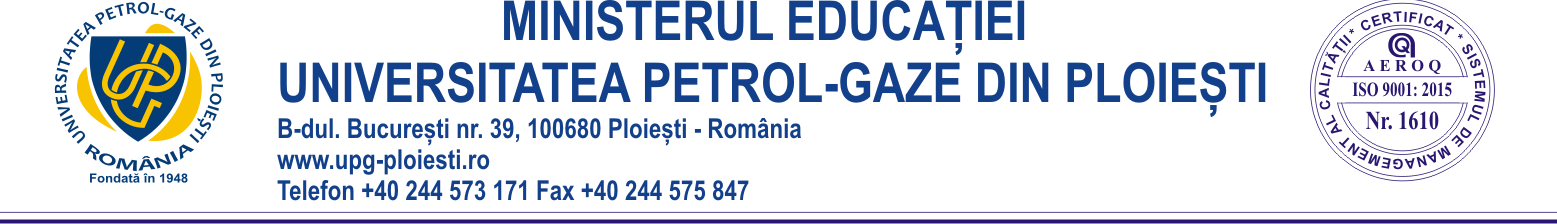 DECLARAȚIE privind recuperarea cheltuielilor în caz de neîndeplinire a indicatorilor asumați în cererea de finanțareSubsemnatul ___________________________, având funcția de ________________________ în cadrul Facultății _________________________, Departamentul _____________________în calitate de director al grantului intern de cercetare științifică cu titlul ________________________________________________________________________________________________________________________________________________________finanțat de către Universitatea Petrol-Gaze din Ploiești în cadrul competiției GO-GICS, declar pe propria răspundere prin prezenta că, în caz de neîndeplinire a obligațiilor prevăzute al Art. 4. din contractul de finanțare al grantului intern de cercetare științifică, sau în caz de reziliere a contractului din culpa mea sau a echipei de implementare, mă oblig să restitui integral, împreună cu echipa de implementare, sumele de care am beneficiat pentru derularea proiectului.Data    Director grant intern de cercetare științificăNume, prenumeSemnătură